20 MEI 2021C.J. van AlemSecretaris/penningmeester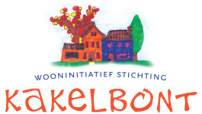 FINANCIEEL JAAROVERZICHTST. KAKELBONTJAAR2021Beginsaldo€    7574,01Eindsaldo€    8518,89Tot. afgeschreven€      305,12Tot. bijgeboekt€    1250,00INKOMSTENGiften€     1250,00UITGAVENBankkosten€       119,39Contr. Per Saldo€       144,75Webhosting€         40,98